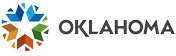 
GARNISHMENT VENDOR PAYEE FORMThe State of Oklahoma requires the following information for all garnishment vendors (payees) before any payments can be made. This information is used to establish you in the state’s vendor file or update existing information. State agency should complete and submit form via email to OMES Vendor Registration at vendor.form@omes.ok.gov or via fax at 405-521-3663.AGENCY INFORMATIONAgency Name                                                                                                                  Contact NameContact Email                                                                                                                                   Phone                                  Add New Vendor                                      Update Existing Vendor    PeopleSoft Vendor ID:         Update Address      				   Additional  AddressPAYEE INFORMATIONPayee Tax Identification Number (TIN)Employer Identification Number         		-OR-      Social Security Number       **Note: Tax Identification Number used for U.S. Entity Identification Purposes Only - not used for IRS 1099 reporting purposes, please refer to IRS Form W-9 for instructions.Name - Primary or parent entity name matching the TIN provided above, as filed with U.S. Internal Revenue ServiceAdditional Name -Doing Business As or Disregarded Entity NameRemit AddressPO Box or StreetCity                                                                                                                   State                                    9-Digit Zip (Required)Contact Information 	E-mail Address                                                                                                Phone                                           FaxOMES FORM GARN VEND (02/2017)